от 06 ноября 2015 г. №353О проведении отбора исполнителей мероприятий подпрограммы «Развитие малого и среднего предпринимательства государственной программы Республики Марий Эл «Экономическое развитие и инвестиционная деятельность (2013-2020 годы)» в 2015 году.Для проведения отбора исполнителей мероприятий подпрограммы «Развитие малого и среднего предпринимательства государственной программы Республики Марий Эл «Экономическое развитие и инвестиционная деятельность (2013-2020 годы)» в 2015 году  администрация муниципального образования «Юринский муниципальный район» п о с т а н о в л я е т:1.Создать единовременную комиссию в составе:-Мороз Мария Васильевна, заместитель главы администрации муниципального образования «Юринский муниципальный	 район», председатель комиссии;-Родимова Любовь Семеновна, специалист отдела экономики администрации муниципального образования «Юринский муниципальный район», секретарь комиссии;Члены комиссии:-Красильникова Лариса Валерьевна, руководитель финансового отдела муниципального образования «Юринский муниципальный район»(по согласованию);-Коваль Татьяна Васильевна, ведущий специалист отдела организационно-правовой работы и делопроизводства администрации муниципального образования «Юринский муниципальный район»;-Молюшкина Евгения Сергеевна, предприниматель, заместитель председателя районного координационного Совета по малому предпринимательству при администрации муниципального образования «Юринский муниципальный район»  (по согласованию).2.Единовременной комиссии провести отбор исполнителей мероприятий подпрограммы «Развитие малого и среднего предпринимательства государственной программы Республики Марий Эл «Экономическое развитие и инвестиционная деятельность (2013-2020 годы)» в 2015 году  3.Порядок отбора исполнителей программных мероприятий подпрограммы «Развитие малого и среднего предпринимательства государственной программы Республики Марий Эл «Экономическое развитие и инвестиционная деятельность (2013-2020 годы)» в 2015 году  утвержден приказом Министерства экономического развития и торговли Республики Марий Эл от 06 октября 2015 года №250.4.Утвердить прилагаемое извещение «О проведении отборов исполнителей мероприятий подпрограммы «Развитие малого и среднего предпринимательства» государственной программы Республики Марий Эл «Экономическое развитие и инвестиционная деятельность (2013-2020 годы)» в 2015 году»;5. Контроль за исполнением настоящего постановления возложить на заместителя главы администрации муниципального образования «Юринский муниципальный район» Мороз М.В.РОССИЙ   ФЕДЕРАЦИЙМАРИЙ  ЭЛ   РЕСПУБЛИК«ЮРИНО  МУНИЦИПАЛЬНЫЙ РАЙОН»МУНИЦИПАЛЬНЫЙОБРАЗОВАНИЙЫНАДМИНИСТРАЦИЙ      ПУНЧАЛ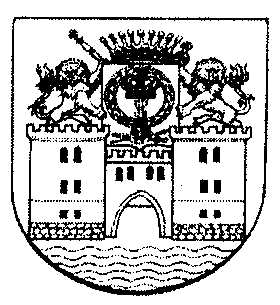 РОССИЙСКАЯ    ФЕДЕРАЦИЯРЕСПУБЛИКА   МАРИЙ  ЭЛ АДМИНИСТРАЦИЯМУНИЦИПАЛЬНОГООБРАЗОВАНИЯ«ЮРИНСКИЙМУНИЦИПАЛЬНЫЙРАЙОН»ПОСТАНОВЛЕНИЕИ.о. главы администрациимуниципального образования«Юринский муниципальный район»И.о. главы администрациимуниципального образования«Юринский муниципальный район»И.о. главы администрациимуниципального образования«Юринский муниципальный район»Д.В.Немцев